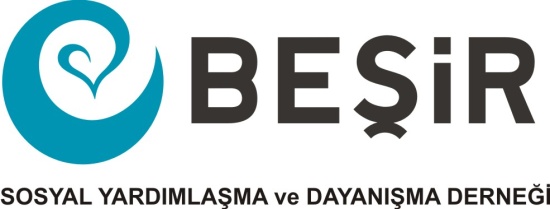 MAL VEYA HİZMET TALEP FORMUAşağıda özellikleri ve adetleri yazılı olan Kurbanlık hayvan Erkek Dana alımı ve organizasyonu işi ile ilgili fiyat teklifinizi KDV dâhil olarak belirtiniz. Derneğimiz aşağıda belirtilen hayvanların adedini azaltmak veya artırmak suretiyle değiştirebilir. Vereceğiniz fiyatlar birim fiyat olarak değerlendirilir. Tarih: 06.07.2020Fatih YILDIZ		                                                                                                                                         Satınalma Kom. Bşk.TEKLİF FORMUYeni Mahalle Süreyya Paşa Cd. Sardunya Sk. No:24 Pendik / İSTANBUL Tel: 0216.3754042 Fax:3543043
www.besir.org.tr     eposta: satinalma@besir.org.trSIRAÜRÜN/HİZMET ADIAÇIKLAMAADETBİRİM FİYATTOPLAM FİYAT1Büyükbaş Kurbanlık Hayvanı Erkek Dana Alımı, Kesimi, Paketleme, Taşıma ve Dağıtım Teklifi Beşir Derneği 2020 Kurbanlık Hayvan Alımı, Kesimi, Paketleme, Taşıma Ve Dağıtım Şartnamesinin 1. ve 5. Maddelerinde açıkça belirtilen nitelikteki kurbanlık hayvanların ve yapılacak işin mahiyeti kapsamında karkas ağırlığı minimum 180 Kilogram olacak erkek danaların Türkiye Cumhuriyeti Tarım ve Orman Bakanlığının ve Diyanet İşleri Başkanlığının belirlediği kurban olma vasfına haiz, pasaportlu, küpeli, 2 yaşını doldurmuş ve Şartnamede diğer fiziki özellikleri belirtilen kurbanlık erkek dana olacaktır.7002Yüklenici tarafından deri kelle ve sakatatlar karşılığında teklif edilen kurbanlık hayvan toplam tutarı üzerinden uygulanacak iskonto tutarı teklifi Deri, kelle ve sakatatlar700Listelenen ürün/hizmetler için birim fiyat teklimiz yukarıdaki gibidir.TARİH: ……… /……../2020                     Firma/ İmza KaşeListelenen ürün/hizmetler için birim fiyat teklimiz yukarıdaki gibidir.TARİH: ……… /……../2020                     Firma/ İmza KaşeListelenen ürün/hizmetler için birim fiyat teklimiz yukarıdaki gibidir.TARİH: ……… /……../2020                     Firma/ İmza KaşeListelenen ürün/hizmetler için birim fiyat teklimiz yukarıdaki gibidir.TARİH: ……… /……../2020                     Firma/ İmza KaşeKDV DÂHİL TOPLAM TUTAR